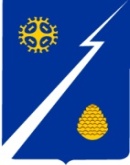 Ханты-Мансийский автономный округ-Югра(Тюменская область)Нижневартовский районГородское поселение ИзлучинскСОВЕТ ДЕПУТАТОВРЕШЕНИЕот 11.02.2021	                                 № 154пгт. ИзлучинскОтчет главы городского поселения Излучинск о результатах своей деятельности и о работе Совета депутатов городского поселения Излучинск за 2020 годВ целях реализации пункта 2 статьи 41 устава городского поселения Излучинск, заслушав отчет главы поселения,Совет поселения РЕШИЛ:1. Утвердить отчет главы поселения о результатах своей деятельности и о работе Совета депутатов городского поселения Излучинск за 2020 год.	2. Отчет обнародовать путем его размещения на официальном сайте органов местного самоуправления поселения.Глава поселения								      И.В. Заводская